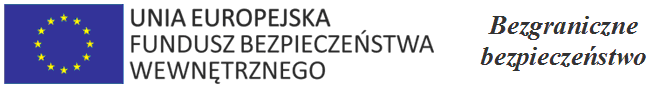 Tytuł i numer projektu: "Zakup dwóch samolotów przystosowanych do wykonywania zadań nad obszarami morskimi " nr PL/2017/PR/0018Wartość projektu: 113 566 758,50 zł, w tym finansowanie: 102 210 082,65 zł, współfinansowanie: 11 356 675,85 zł.Ogólna charakterystyka projektu: Porozumienie finansowe nr 18/PL/2017/FBW zostało podpisane w dniu 12 października 2017 r. Projekt zakłada zakup dwóch samolotów wielosilnikowych turbinowych, posiadających dodatkowe wyposażenie umożliwiające wykonywanie zadań nad obszarami morskimi. Ponadto, każdy z samolotów będzie wyposażony w systemy niezbędne do monitorowania obszarów morskich i lądowych. Samoloty głównie będą wykorzystywane dla zapewnienia wsparcia Wspólnych Operacji koordynowanych przez Agencję FRONTEX. Planowany termin zakończenia realizacji projektu to IV kwartał 2020 r.